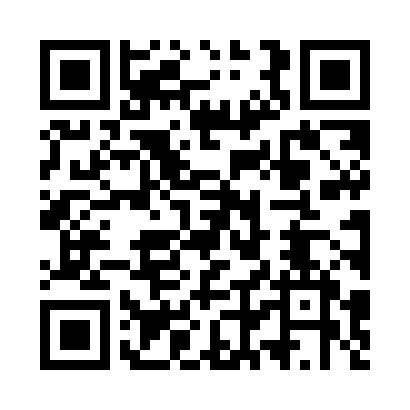 Prayer times for Zacywilki, PolandWed 1 May 2024 - Fri 31 May 2024High Latitude Method: Angle Based RulePrayer Calculation Method: Muslim World LeagueAsar Calculation Method: HanafiPrayer times provided by https://www.salahtimes.comDateDayFajrSunriseDhuhrAsrMaghribIsha1Wed2:385:1112:385:458:0610:272Thu2:345:0912:385:468:0710:303Fri2:315:0712:375:478:0910:334Sat2:275:0512:375:488:1110:375Sun2:245:0312:375:498:1210:406Mon2:235:0112:375:508:1410:437Tue2:225:0012:375:518:1510:448Wed2:224:5812:375:528:1710:459Thu2:214:5612:375:538:1910:4510Fri2:204:5512:375:548:2010:4611Sat2:204:5312:375:558:2210:4712Sun2:194:5112:375:568:2310:4713Mon2:184:5012:375:578:2510:4814Tue2:184:4812:375:588:2610:4915Wed2:174:4712:375:598:2810:4916Thu2:164:4512:376:008:3010:5017Fri2:164:4412:376:008:3110:5118Sat2:154:4212:376:018:3210:5119Sun2:154:4112:376:028:3410:5220Mon2:144:4012:376:038:3510:5321Tue2:144:3812:376:048:3710:5322Wed2:134:3712:376:058:3810:5423Thu2:134:3612:376:058:4010:5424Fri2:134:3512:376:068:4110:5525Sat2:124:3412:386:078:4210:5626Sun2:124:3212:386:088:4310:5627Mon2:114:3112:386:098:4510:5728Tue2:114:3012:386:098:4610:5829Wed2:114:2912:386:108:4710:5830Thu2:104:2912:386:118:4810:5931Fri2:104:2812:386:118:4910:59